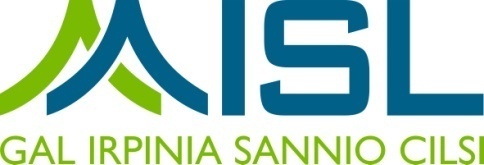 Allegato n. 1DICHIARAZIONE SOSTITUTIVA DI ATTO DI NOTORIETA’(Art. 47 del D.P.R. 28 dicembre 2000, n. 445)Oggetto:	ATS GAL AISL - PSR Campania 2014- 2020 – Misura 19 – Sviluppo Locale di tipo partecipativo – LEADER – Misura 7 - Tipologia di intervento 7.5.1 “Sostegno a investimenti di fruizione pubblica in infrastrutture ricreative e turistiche su piccola scala”.	Soggetto richiedente: ______________________________________________________________Dichiarazione attestante l’affidabilità del richiedente ed ulteriori condizioni di ammissibilità di cui all’art. 8 del Bando.   Il/La sottoscritto/a _________________________________ nato/aa _______________ (Prov.___) il _________________, Codice Fiscale ________________________  , residente a ___________ in via/Piazza ______________________________________n._________ (CAP______________), in qualità di rappresentante legale del ___________________________________________________________, con sede legale ____________________________________________________________ (Prov______) in via/Piazza______________________________________n.___________(CAP_____________), partita IVA /Codice Fiscale_______________________ telefono _________________ fax_______________ email___________________________________________________________ PEC____________________________________________________________consapevole delle sanzioni penali per le ipotesi di falsità in atti e di dichiarazioni mendaci e della conseguente decadenza dai benefici di cui agli art. 75 e 76 del D.P.R. 28 dicembre 2000, n. 445; a conoscenza del fatto che saranno effettuati controlli anche a campione sulla veridicità delle dichiarazioni rese;DICHIARA di non essere stato negli ultimi 2 anni oggetto di revoca di benefici precedentemente concessi nell’ambito della stessa Tipologia d’intervento del PSR 2014-2020, ovvero della Misura 313 del PSR 2007-2013, non determinati da espressa volontà di rinuncia, e ad eccezione dei casi in cui sia ancora in corso un contenzioso;  di essere stato oggetto di revoca parziale o totale del contributo concesso nell’ambito del PSR 2007-2013 e di aver restituito l’importo dovuto. di aver acquisito il Codice Unico di Progetto (CUP) n. _________________________;CONSENSO AL TRATTAMENTO DEI DATI PERSONALIIl sottoscritto __________________ dichiara di avere ricevuto le informazioni di cui all’art.13 del Regolamento UE 2016/679, in particolare riguardo ai diritti riconosciuti dal Regolamento UE 2016/679 e di acconsentire, ai sensi e per gli effetti dell’art. 7 e ss. del Regolamento, al trattamento dei dati personali, anche particolari, con le modalità e per le finalità indicate nella informativa stessa, comunque strettamente connesse e strumentali alla gestione delle finalità di cui all’informativa.Luogo e data, …………………….Timbro e firma__________________________Ai sensi e per gli effetti dell’art. 38, D.P.R. 445 del 28/12/2000 e ss.mm.ii., si allega copia del documento di riconoscimento del/i dichiarante/i in corso di validità.